ALTERAR ORDEM 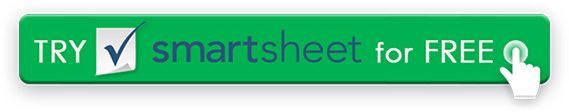 NOME DO PROJETOLOCAL DE TRABALHOCONTRATO Nº.ALTERAR A ORDEM Nº.SOLICITAÇÃO DE PARTEDATA DA SOLICITAÇÃOGERENTE DE PROJETOCONTRATANTEPROPRIETÁRIOENGENHEIROALTERAR VISÃO GERAL DA SOLICITAÇÃOALTERAR VISÃO GERAL DA SOLICITAÇÃODESCRIÇÃO DAS ALTERAÇÕES NECESSÁRIASMOTIVO DA MUDANÇADOCUMENTOS DE JUSTIFICATIVA PARA AND SUPORTEListe todos os documentos anexados que suportam a alteração solicitada e justifique qualquer aumento de custo e tempo.DOCUMENTOS DE JUSTIFICATIVA PARA AND SUPORTEESPECIFICAÇÕESMUDANÇA NO PREÇO DO CONTRATOMUDANÇA NO PREÇO DO CONTRATOMUDANÇA NOS TEMPOS DE CONTRATOMUDANÇA NOS TEMPOS DE CONTRATOPREÇO ORIGINALTEMPOS ORIGINAISALTERAÇÕES LÍQUIDAS DOS PEDIDOS DE ALTERAÇÃO ANTERIORESALTERAÇÕES LÍQUIDAS DOS PEDIDOS DE ALTERAÇÃO ANTERIORES EM DIASAUMENTO/REDUÇÃO LÍQUIDAAUMENTO/REDUÇÃO LÍQUIDAPREÇO TOTAL DO CONTRATO COM ALTERAÇÕES APROVADASTEMPO TOTAL DO CONTRATO COM ALTERAÇÕES APROVADASRECOMENDADO PORENGENHEIROAPROVADO POR PROPRIETÁRIODATADATAACEITO PELA EMPREITEIRAREVISADO PELA FUNDERDATADATANOME DO PROJETOLOCAL DE TRABALHOCONTRATO Nº.ALTERAR A ORDEM Nº.DETALHAMENTO ITEM DO TRABALHODETALHAMENTO ITEM DO TRABALHODETALHAMENTO ITEM DO TRABALHODETALHAMENTO ITEM DO TRABALHODETALHAMENTO ITEM DO TRABALHONOME DO MATERIALDESCRIÇÃOQUANTIDADEPREÇO UNITÁRIOQUANTIDADETOTALTRABALHOTRABALHONÃO. DO RHSTAXAQUANTIDADEPAGAMENTO REGULARPAGAMENTO REGULARPAGAMENTO DE HORA EXTRAPAGAMENTO DE HORA EXTRATOTALTOTALEQUIPAMENTOEQUIPAMENTONÃO. DO RHSTAXAQUANTIDADEALUGADOALUGADOPROPRIEDADEPROPRIEDADECAMINHÕESCAMINHÕESTOTALSOBRECARGA (MATERIAL, MÃO DE OBRA E TOTAL DO EQUIPAMENTO)SOBRECARGA (MATERIAL, MÃO DE OBRA E TOTAL DO EQUIPAMENTO)x 15%SUBCONTRATANTESSUBCONTRATANTESNÃO. DO RHSTAXAQUANTIDADESUBCONTRATADO 1SUBCONTRATADO 1SUBCONTRATADO 2SUBCONTRATADO 2SUBCONTRATADO 3SUBCONTRATADO 3TOTALGRANDE TOTALGRANDE TOTALASSINATURA DE EMPREITEIROASSINATURA DO GERENTE DE PROJETODATADATADISCLAIMERTodos os artigos, modelos ou informações fornecidos pelo Smartsheet no site são apenas para referência. Embora nos esforcemos para manter as informações atualizadas e corretas, não fazemos representações ou garantias de qualquer tipo, expressas ou implícitos, sobre a completude, precisão, confiabilidade, adequação ou disponibilidade em relação ao site ou às informações, artigos, modelos ou gráficos relacionados contidos no site. Qualquer dependência que você deposita em tais informações está, portanto, estritamente em seu próprio risco.